	MĚSTO ŽATEC	USNESENÍ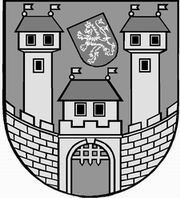 	z 	13	. jednání Rady města Žatce 	konané dne	22.5.2014Usnesení č. 	325 /14	-	326 /14	 325/14	Schválení programu	 326/14	Revokace usnesení - Žatecká teplárenská, a.s. - přeměna podoby 	kmenových akcií	 325/14	Schválení programuRada města Žatce projednala a schvaluje program jednání rady města.									 T:  22.5.2014	O:	p.	HAMOUSOVÁ	 326/14	Revokace usnesení - Žatecká teplárenská, a.s. - přeměna podoby 	kmenových akciíRada města Žatce v působnosti valné hromady společnosti Žatecká teplárenská, a.s., IČO: 64650871, se sídlem Žatec, č.p. 3149, PSČ 438 01, revokuje své usnesení č. 316/14  ze dne 06.05.2014 ve věci přeměny podoby kmenových akcií Žatecké teplárenské, a.s.	T:	22.5.2014	O:	PŘ. PŘEDST.	 Místostarosta	Starostka	 Ing. Jan Novotný, DiS.	Mgr. Zdeňka HamousováhlasůHamousováNovotnýHladkýHlávkováHolodňákKoptaŠtrosspro6////omluven//proti-zdržel se-hlasůHamousováNovotnýHladkýHlávkováHolodňákKoptaŠtrosspro6////omluven//proti-zdržel se-